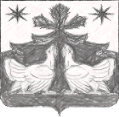 АДМИНИСТРАЦИЯ ЗОТИНСКОГО СЕЛЬСОВЕТАТУРУХАНСКОГО РАЙОНА
КРАСНОЯРСКОГО КРАЯПОСТАНОВЛЕНИЕ04.04.2024                                    с.Зотино                                                   № 23-пОб обеспечении безопасного пропуска весеннего  паводка  2024    года  на территории Зотинского сельсовета Туруханского района        В соответствии с Федеральным законом от 21.12.1994 г. № 68-ФЗ 
«О защите населения и территорий от чрезвычайных ситуаций природного 
и техногенного характера», Федеральным законом от 06.10.2003 г. № 131-ФЗ «Об общих принципах организации местного самоуправления 
в Российской Федерации», в целях уменьшения риска возникновения чрезвычайных ситуаций, обеспечения безопасности населения Зотинского сельсовета Туруханского района и снижения возможного ущерба в период весеннего половодья, руководствуясь  ст. 7, 14, 17  Устава Зотинского сельсовета Туруханского районаП О С Т А Н О В Л Я Ю : 1. Определить место развертывания пункта временного размещения (далее эвакопункт) для жителей села Зотино на период пропуска паводковых вод в 2024 году, а также для размещения крупного рогатого скота (КРС) 
и  сохранности имущества – 4 (четверый) км. лесовозной дороги по правой стороне2. Создать, и утвердить состав противопаводковой  комиссии при администрации Зотинского сельсовета в количестве 8 человек,  согласно  Приложению № 13. Утвердить  план  мероприятий по обеспечению безопасного пропуска весеннего паводка 2024 г.,  согласно  Приложению  № 2.4.   Руководителям учреждений, организаций и предприятий, независимо от ведомственной принадлежности и форм собственности, расположенных 
на территории Зотинского сельсовета с.Зотино, заблаговременно принять меры, провести комплекс организационных, технических, информационных и других неотложных мероприятий по безаварийному пропуску паводковых вод, обеспечить защиту персонала, материальных и культурных ценностей, производства и окружающей природной среды от возможных последствий паводка, под личную ответственность каждого  руководителя. 5. Провести мероприятия по обеспечению безопасности людей 
на водных объектах в период весеннего половодья 2024 года на территории Зотинского сельсовета с.Зотино. 6.  Зотинскому  лесопункту Ярцевского участка  АО «Лесосибирский  ЛДК  № 1» по лесным ресурсам по возможности подготовить  необходимое  количество исправной техники, на случай оказания помощи при эвакуации.          Индивидуальным предпринимателям, осуществляющим свою деятельность на территории Зотинского сельсовета, имеющим  исправную грузовую технику, оказывать посильную помощь в эвакуации населения.7. Жителям села подготовить и проверить исправность имеющегося личного транспорта (автомобилей, тракторов, лодок, моторов), для личной эвакуации и  оказания помощи в эвакуации населения по возможности; принять меры по сохранности своего имущества, КРС, документов; быть 
в полной готовности на случай эвакуации.    8. Настоящее постановление обнародовать на территории Зотинского сельсовета и разместить на официальном сайте Зотинского сельсовета (зотино-адм.рф) в сети «Интернет». Руководителям организаций,учреждений  предприятий, индивидульным предпринимателям   9. Контроль по исполнению настоящего постановления оставляю 
за собой. Глава Зотинского сельсовета                                                      А.А. Шеберстов                    Приложение № 1 к постановлению Администрации Зотинского сельсоветаот  04.04.2024  № 23-пСостав противопаводковой  комиссии при администрации Зотинского сельсоветаПредседатель комиссии:  Шеберстов Алексей Алексеевич – Глава Зотинского сельсовета Члены комиссии:     2. Бекк Андрей Александрович - начальник Зотинского участка ООО «ТуруханскЭнергоком»     3.  Краснопеев Владимир Сергеевич – начальник подразделения ОП ПЧ- 70 с.Зотино     4. Опарина Евгения Владимировна – заместитель Главы Зотинского сельсовета     5.  Стебенькова Олеся Васильевна – депутат Зотинского сельского Совета депутатов, фельдшер Зотинской врачебной амбулатории     6.  Лихтенвальд Владимир Александрович – заместитель руководителя  Зотинского лесопункта  Ярцевского участка  ОА «Лесосибирский ЛДК № 1» по лесным ресурсам     7.  Трещалов Михаил Евгеньевич – директор МКОУ «Зотинская СШ»     8.  Нестерова Мария Валерьевна – директор филиала Молодежного центра с.Зотино. МКУ «Молодежного центра Туруханского района»     9.  Терсков Эдуард Александрович - водитель Зотинского сельсоветаПриложение № 2 к постановлениюАдминистрации Зотинского сельсовета От  04.04.2024  г. № 23-п.ПЛАН  МЕРОПРИЯТИЙ№ п/пНаименование мероприятияСрокисполненияОтветственноелицо1Подготовить (расчистить от снежного заноса) площадки: под  развертывание эвакопункта, для временного проживания  населения и вертолетно-посадочную на 4 км лесовозной дорогиапрельШеберстов А.А.2Обустроить эвакопункт (установка палаток, балков, заготовка дров, ремонт навесов и загонов (для КРС), вертолетной площадки и.т.п) Организовать охрану эвакопунктаапрельШеберстов А.А.Терсков Э.А.Опарина Е.В.3Подготовить  списки жителей села общий, отдельно пенсионеры, инвалиды, дети от 0 лет до 18 лет  с разбивкой  по годам; а также список граждан, нуждающихся  в помощи в случае эвакуации. до 10 апреляТерехова Т.К. 4Создать временный водомерный пост , для контроля за паводковой обстановкой, с предоставлением информации в МКУ «ЕДДС Туруханского района»В течении паводковогопериодаШеберстов А.А.5Обеспечить заключение предварительных договоров на поставку продуктов питания и предметов первой необходимости для эвакуируемого населения20.04.2024Шеберстов А.А.6Организовать работу:- по доставке  на эвакопункт  емкостей для питьевой воды,  кормов  и емкостей  для  поения КРС - по подвозу питьевой воды  на эвакопунктАпрель - майОпарина Е.В.Краснопеев В.С.владельцы КРС7Организовать   мероприятия по сохранности товарно-материальных ценностей и имущества организаций,  о  действиях сотрудников в ЧС (паводок)апрельТрещалов М.Е.Краснопеева Н.ЮБекк А.А.Краснопеев В.С.Лихтенвальд В.А.Маленьких Т.А.Стебенькова О.В.Родичкина С.АНестерова М. В.Долганова Л.И.Нестерова А.В.8 Оборудовать временный медецинский пункт на эвакопункте  и подготовить  необходимое количество  мед. препаратов, для оказания первой медицинской помощи  гражданам на  случай ЧСапрельСтебенькова О.В.Гусейнли Д. Н.9Предпринимателям села, под личную ответственность каждого  поднять на безопасную высоту  и упаковать в герметическую тару продукты питания  и другое имущество.Подготовить  запас продуктов первой необходимости, для торговли на эвакопункте на случай экстренной необходимости, за исключением всей  алкогольной продукцииАпрель, майИидивидуальные предприниматели с.Зотино10Создать  резерв медикаментов, биопрепаратов и дезинфицирующих средств для оказания ветеринарной помощиапрельВетфельдшерБиль Р.Л.11Организовать разъяснительную работу о правилах поведения при угрозе подтопления и подтоплении дворовых территорий (распространение памяток населению)апрельОпарина Е.В.12Оказать содействие по сохранности имущества и подготовке  к эвакуации , обслуживаемым  гражданам  на дому.апрельБогданова Т.В.социальный работник13Создать группу волонтеров при молодежном центре с.Зотино, для оказания  содействия и посильной помощи на случай ЧС при паводковой ситуацииАпрель-майНестерова М.В.